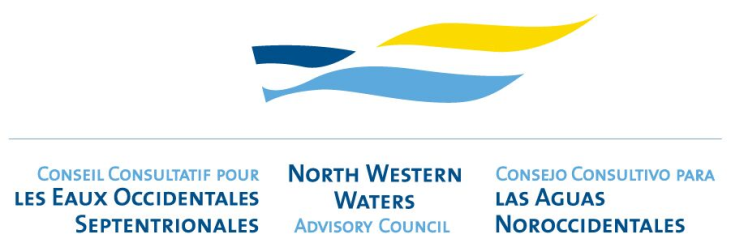 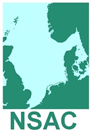 SEABASS FOCUS GROUP Princess Elizabeth Room, Mothers UnionMary Sumner House
24 Tufton St, Westminster, 
London SW1P 3RB
Tuesday 21st August 10.30-15.30 hrs 	Draft Agenda (1)Introductions and WelcomeAppointment of Group ChairmanAgree Group Terms of ReferenceLatest scientific advice 
Papers 4.1 and 4.2 Latest ICES Advice (For Information)Discussion and plan Advisory Council adviceAgree next steps and timescalesAOBDate time and location of next meeting (if required)